		В соответствии с Уставом внутригородского Муниципального образования Санкт-Петербурга муниципальный округ Лиговка-Ямская, утверждённым решением 	Муниципального Совета Муниципального образования Лиговка-Ямская от 23.06.2011 г. № 159, Положением "О местной Администрации внутригородского Муниципального образования Санкт-Петербурга муниципальный округ Лиговка-Ямкая", утверждённым решением Муниципального Совета Муниципального образования Лиговка-Ямская 08.11.2012 г. № 224, местная Администрация Муниципального образования Лиговка - ЯмскаяП О С Т А Н О В Л Я Е Т:Признать утратившим силу постановление местной Администрации Муниципального образования Лиговка-Ямская от 31.03.2014 г. № 23 "О создании, утверждении Положения, определения структуры и численности контрактной службы местной Администрации внутригородского Муниципального образования Санкт-Петербурга муниципальный округ Лиговка-Ямская" с 30.08.2015 г.Опубликовать настоящее постановление в официальном печатном издание Муниципального Совета Муниципального образования Лиговка-Ямская - газете «Лиговка-Ямская» и разместить в информационно - телекоммуникационной сети «Интернет» на официальном сайте Муниципального образования Лиговка-Ямская (ligovka-yamskaya.sankt-peterburg.info).Направить настоящее постановление для включения в Регистр нормативных правовых актов Санкт -Петербурга в электронной форме.Настоящее  постановление вступает в силу на следующий день после дня его официального опубликования (обнародования).Контроль за выполнением настоящего постановления оставляю за собой.Глава местной Администрации                                                       О.Ю. Буканова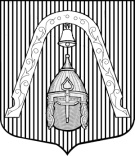 МЕСТНАЯ  АДМИНИСТРАЦИЯВНУТРИГОРОДСКОГО МУНИЦИПАЛЬНОГО  ОБРАЗОВАНИЯ САНКТ-ПЕТЕРБУРГА МУНИЦИПАЛЬНЫЙ ОКРУГ ЛИГОВКА-ЯМСКАЯМЕСТНАЯ  АДМИНИСТРАЦИЯВНУТРИГОРОДСКОГО МУНИЦИПАЛЬНОГО  ОБРАЗОВАНИЯ САНКТ-ПЕТЕРБУРГА МУНИЦИПАЛЬНЫЙ ОКРУГ ЛИГОВКА-ЯМСКАЯМЕСТНАЯ  АДМИНИСТРАЦИЯВНУТРИГОРОДСКОГО МУНИЦИПАЛЬНОГО  ОБРАЗОВАНИЯ САНКТ-ПЕТЕРБУРГА МУНИЦИПАЛЬНЫЙ ОКРУГ ЛИГОВКА-ЯМСКАЯМЕСТНАЯ  АДМИНИСТРАЦИЯВНУТРИГОРОДСКОГО МУНИЦИПАЛЬНОГО  ОБРАЗОВАНИЯ САНКТ-ПЕТЕРБУРГА МУНИЦИПАЛЬНЫЙ ОКРУГ ЛИГОВКА-ЯМСКАЯПОСТАНОВЛЕНИЕПОСТАНОВЛЕНИЕПОСТАНОВЛЕНИЕПОСТАНОВЛЕНИЕ7 сентября 2015 г. № №109"О признании утратившим силу постановление местной Администрации Муниципального образования Лиговка-Ямская от 31.03.2014 г. № 23 "О создании, утверждении Положения, определения структуры и численности контрактной службы местной Администрации внутригородского Муниципального образования Санкт-Петербурга муниципальный округ Лиговка-Ямская""О признании утратившим силу постановление местной Администрации Муниципального образования Лиговка-Ямская от 31.03.2014 г. № 23 "О создании, утверждении Положения, определения структуры и численности контрактной службы местной Администрации внутригородского Муниципального образования Санкт-Петербурга муниципальный округ Лиговка-Ямская"